Nutrition  Ed.REC SOCIAL IN SITE ACTIVITY HEALTH PROMOTION COUNSELING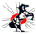             TERRIFIC, Inc. Main Office:  1438 Kennedy Street, NW 20011 Phone: 202 882-1160 www.terrificinc.orgEvents in May: Older Americans/Arthritis Month    													                                                                                                                                                                                                                                                                                                                                                                                                                                                                     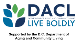          JAMES APARTMENTS MAY 2022 ACTIVITY CALENDAR         JAMES APARTMENTS MAY 2022 ACTIVITY CALENDAR         JAMES APARTMENTS MAY 2022 ACTIVITY CALENDAR         JAMES APARTMENTS MAY 2022 ACTIVITY CALENDAR         JAMES APARTMENTS MAY 2022 ACTIVITY CALENDARMONDAYTUESDAYWEDNESDAYTHURSDAYFRIDAY  2  10:00 am WelcomeGames with Dennis (Virtual)  11:00 am Arts & crafts11:30 am HIV 101 Presentation (In-person)   12:00 pm Lunch  Tell My Story Through Digital Media  1:00 pm TERRIFIC Taste3  10:00 am Welcome  Health Promotion  11:00 Music Appreciation  12:00 pm Lunch  1:00 pm TERRIFIC Taste 4                                         10:00 am Welcome  Health Promotion   Games with Dennis (Virtual)  11:00 am Chat and Chew   12:00 pm Lunch  1:00 pm TERRIFIC Taste5 10:00 am Welcome Health Promotion  11:00 am Enrichment. Activity  12:00 pm Lunch 1:00 pm TERRIFIC Taste 6 10:00 am Welcome  Health Promotion  Games with Dennis (Virtual) 11:00 am Arts & crafts 12:00 pm Lunch  1:00 pm TERRIFIC Taste9 10:00 am Welcome Health Promotion Games with Dennis (Virtual) 11:00 am Trivia 11:30 am Tech Training w/ Jonathon (In-Person) 12:00 pm Lunch 1:00 pm TERRIFIC Taste 10 10:00 am WelcomeHealth Promotion 11:00 am Arts and Crafts  12:00 pm Lunch 1:00 pm TERRIFIC Taste1110:00 am WelcomeHealth Promotion  Games with Dennis (Virtual)  11:00 am Trivia  12:00 pm Lunch  1:00 pm TERRIFIC Taste1210:00 am WelcomeHealth Promotion 10:30 am Amish Market Visit 11:00 am Brain Teasers 12:00 pm Lunch 1:00 pm TERRIFIC Taste 1310:00 am Welcome Health Promotion	 Games with Dennis (Virtual) 11:00 am Commonyms 12:00 pm Lunch 1:00 pm TERRIFIC Taste16  10:00 WelcomeHealth Promotion  11:00 am Commonyms  Games with Dennis (Virtual)  12:00 pm Lunch  1:00 pm TERRIFIC Taste17 10:00 am Welcome Health Promotion 11:00 am Brain Teasers 12:00 pm Lunch 1:00 pm TERRIFIC Taste18  10:00 am Welcome  Health Promotion  10:30 am Dollar City Visit   11:00 am Music Appreciation  Games with Dennis (Virtual)  12:00 pm Lunch  1:00 pm TERRIFIC Taste19      10:00 am Welcome  Health Promotion  11:00 am Enrichment. Activity  12:00 pm Lunch  1:00 pm TERRIFIC Taste20 10:00 am Welcome  Health Promotion  Games with Dennis (Virtual)  11:00 am Tech Training (In Person)   12:00 pm Lunch  Chat/Chew  1:00 pm TERRIFIC Taste23 10:00 am WelcomeHealth Promotion  Games with Dennis (Virtual)  11:00 am Mindfulness   12:00 pm Lunch  1:00 pm TERRIFIC Taste2410:00 am WelcomeHealth Promotion  11:00 am Word Search/  Chat and Chew  12:00 pm Lunch  1:00 pm TERRIFIC Taste2510:00 am WelcomeHealth Promotion Games with Dennis (Virtual) 11:00 am Arts and Crafts 12:00 pm Lunch 1:00 pm TERRIFIC Taste *SENIOR FEST/PICNIC*  26   10:00 am WelcomeHealth Promotion11:00 am Enrichment. Activity 11:30 am Older American Appreciation12:00 pm Lunch1:00 pm TERRIFIC Taste27TERRIFIC Inc: Annual Older Americans Appreciation Day* Virtual Event 10:00 am – 2:00 pm 30  10:00 am WelcomeHealth PromotionGames with Dennis (Virtual)  11:00 am Arts & crafts  12:00 pm Lunch  1:00 pm TERRIFIC Taste3110:00 am WelcomeHealth Promotion11:00 Music Appreciation12:00 pm Lunch1:00 pm TERRIFIC Taste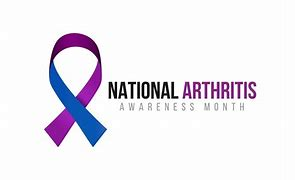 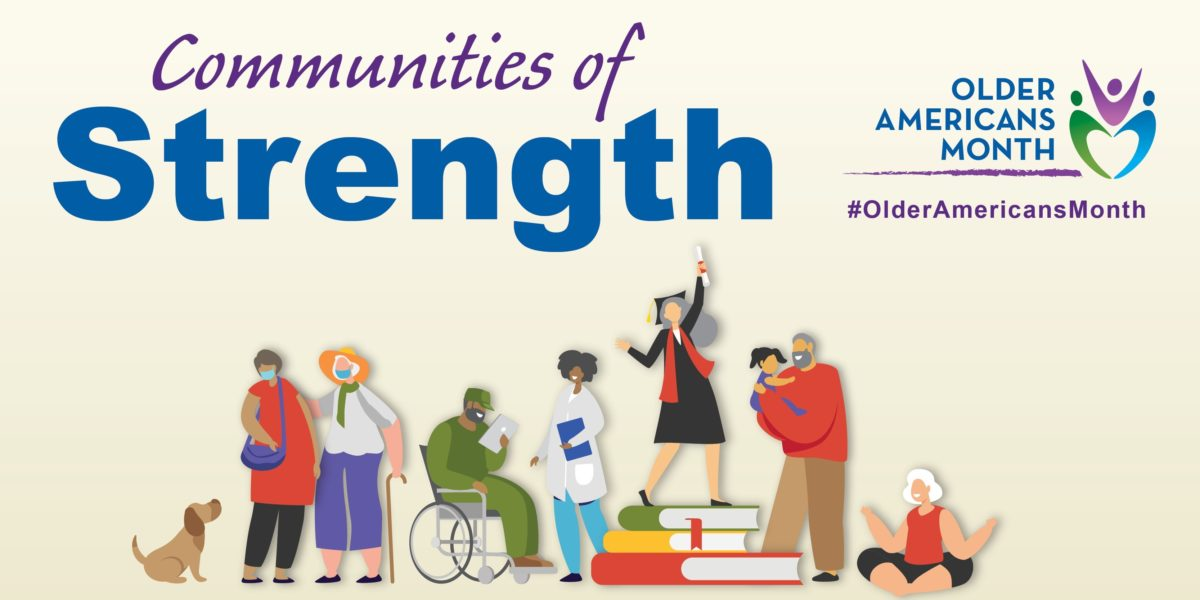 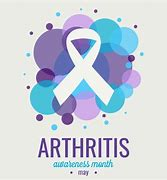 